    “Хүрээлэн буй орчны менежмент” хичээлийн тодрхойлолтод өгсөн санал Улаанбаатар хот       		     							     2022.09.14Ахлах багш, доктор Б.Ариунсанаа багшийн боловсруулсан “Хүрээлэн буй орчны менежмент” хичээлийн хөтөлбөрийн хичээлийн хөтөлбөр дэх хичээлийн сэдвүүд, онолын ойлголт, ухагдахууныг дэлхийн тэргүүлэх их сургуулиудаас гаргасан тухайн чиглэлийн сурах бичгүүд ном гарын авлагаас олж авахаар тусгасан бөгөөд хичээлийн агуулгаа ч олон улсын ижил чиглэлийн хөтөлбөрүүдтэй төсөөтэй хийсэн нь ололттой сайн хөтөлбөр болжээ.  Түүнчлэн онолын мэдлэг дэх сэдвийн агуулга нь хүрээлэн буй орчны бүрэлдэхүүн хэсгүүдийн нарийн уялдаа холбоо, иж бүрдлүүдийн холбоо хамаарлыг дэлгэрэнгүй гаргаж тус бүрэлдэхүүн хэсэг дэх менежментийн онцлогийн гаргаж байгаа нь оюутан залууст өмнөх мэдлэг, чадвараа бататгах, хүрээлэн буй орчны менежменттэй уялдуулан судлахад дөхөмтэй болсон байгаа сайн болсон байна. Харин тухайн хичээлийн хөтөлбөрийг цаашид сайжруулахдаа хэд хэдэн зүйлүүдийг анхаарч үзэх шаардлагатай гэж үзэв. Үүнд: 1.	Онолын мэдлэг дээр суурилсан практик хэрэглээ, ур чадваруудыг нарийвчлан илүү өргөн хүрээнд тусгаж оруулах нь хэрэглээний чухал ач холбогдолтой байж болох юм. 2.	Хүрээлэн буй орчны менежментийн тогтоолцоог сайжруулахад ашиглаж буй олон улсын хэмжээнд хүлээн зөвшөөрөгдөх программ хангамж, түүлүүдийг илүү дэлгэрүүлж нарийвчлан авч үзэх, ялангуяа семинарын хичээл дээр ашиглах шаардлагатай байж болох юм. 3.	Семинарын хичээл дээр кейс даалгавар нэлээдгүй ажиллуулсан байгаа хэдий ч оюутнуудад практикт хүрээлэн буй орчны менежментийн зарим асуудлуудыг шийдэх бодит даалгавар, прагматик өгөгдөл дутагдалтай байна гэж үзэж байна. 4.	Тухайн хичээлд ашиглагдах зарим сурах бичиг, гарын авлага нь нэлээдгүй хуучирсан цөөн тооны ном материалын жагсаалт оруулсан байна. Үүнийг өөрчлөх, илүү сайжруулах боломжтой байж болох юм. Санал бичсэн: МУИС-ийн ХШУИС-ийн ХБООИТ-ийн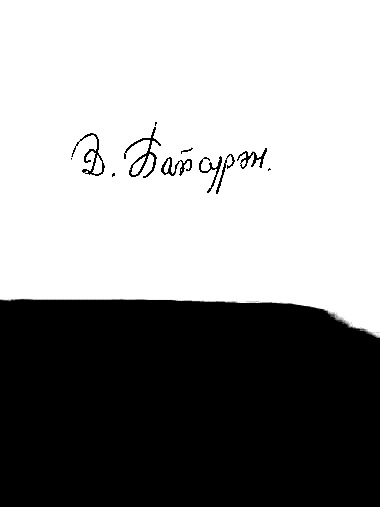 доктор, дэд профессор        ... .....................        Д.БатсүрэнМУИС-ийн ХШУИС-ийн ХБООИТ-ийн Ахлах багш, доктор Б.Ариунсанаад